Lecture Mardi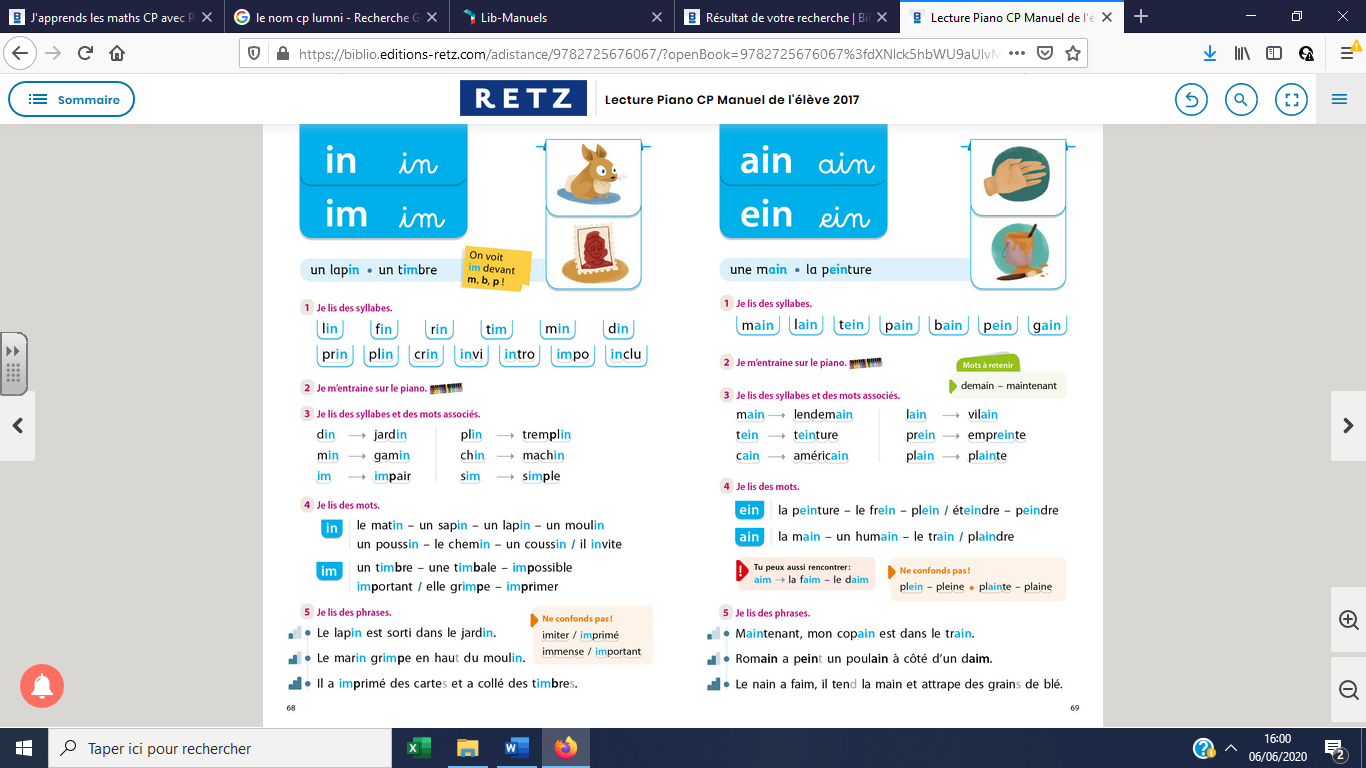 